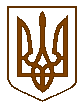 СТЕПАНІВСЬКА СІЛЬСЬКА РАДА СУВОРОВСЬКОГО РАЙОНУ  м.ХЕРСОНАВИКОНАВЧИЙ КОМІТЕТ11 травня 2019 року                                                                                 № 19Про присвоєння поштової адреси обʼєкту нерухомого майна  по вул.Енергетична, 85Керуючись постановою Кабінету Міністрів України від 17 жовтня 2013 р. № 868 «Про затвердження Порядку державної реєстрації прав на нерухоме майно та їх обтяжень", розглянувши заяву Дівніч Анастасії Петрівни про присвоєння поштової адреси  та правовстановлюючі документи, відповідно до статей 30, 31 Закону України «Про місцеве самоврядування в Україні", виконавчий комітет сільської радиВИРІШИВ:Присвоїти поштову адресу садовому (дачному) будинку: Херсонська область, місто Херсон, Суворовський район, село Степанівка, вулиця Енергетична, будинок 85, що розташований на земельній ділянці (кадастровий номер   6510192500:02:001:0020).Контроль за виконання рішення залишаю за собою.Сільський голова                                                           М.М. КузьомаРІШЕННЯ